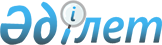 Өнеркәсiптiк авариялардың трансшекаралық әсерi туралы конвенцияны iске асыру жөнiндегi iс-шаралар жоспарын бекiту туралыҚазақстан Республикасы Премьер-Министрінің 2004 жылғы 12 наурыздағы N 63-ө өкімі

      1. Қоса берiлiп отырған Өнеркәсiптiк авариялардың трансшекаралық әсерi туралы конвенцияны iске асыру жөнiндегi iс-шаралар жоспары (бұдан әрi - Жоспар) бекiтiлсiн. 

      2. Орталық және жергілікті атқарушы органдар, Қазақстан Республикасының Ұлттық қауiпсiздiк комитетi (келiсiм бойынша) Жоспарда көзделген iс-шараларды орындау жөнiнде шаралар қабылдасын. 

      3. Осы өкiмнiң орындалуын бақылау Қазақстан Республикасының Төтенше жағдайлар жөнiндегі агенттігіне жүктелсiн.       Премьер-Министр Қазақстан Республикасы  

Премьер-Министрiнiң   

2004 жылғы 12 наурыздағы 

N 63 өкiмiмен     

бекiтiлген       

Өнеркәсiптiк авариялардың трансшекаралық әсерi туралы 

конвенцияны iске асыру жөнiндегi iс-шаралар жоспары ___________________________________________________________________ 

p/c|  Iс-шара          | Аяқталу нысаны|Орындалуына   |Орындау (iске 

N  |                   |               |(іске асыры.  |асыру) 

   |                   |               |луына) жауапты|мерзімі 

___|___________________|_______________|______________|____________ 

 1          2                3                4           5 

___________________________________________________________________ 

1.  Қолданыстағы заңна. Қазақстан       ТЖА, ЭМРМ, ККM, 2004 жылғы 

    маның, оны Конвен.  Республикасы.   ИСM, ҚОҚМ,      III тоқсан 

    цияның талаптарына  ның Үкiметiне   ДСМ, ҚорМ, IIМ, 

    сәйкес келтiру      ұсыныс          СIМ, ҚарМ, ӘдМ 

    бөлiгiне талдау 

    жүргiзу 2.  Конвенцияны iске    Қазақстан       ТЖА, ЭMPM, ККM, 2004 жылғы 

    асыру мақсатында    Республикасы.   ИСМ, ҚОҚМ,      IV тоқсан 

    нормативтiк құқық.  ның Үкiметiне   ДСМ, ҚорМ, IIМ, 

    тық кесiмдер әзiр.  ұсыныс          СIМ, ҚарМ, ӘдМ 

    леу қажеттілігі 

    туралы ұсыныстар 

    енгiзу 3.  Қазақстан Респуб.   Қазақстан       ЭМРМ, ТЖА, ИСМ, 2004 жылғы 

    ликасының аумағын.  Республикасы.   ҚОҚМ, ДСМ,      III тоқсан 

    да орналасқан,      ның Үкiметiне   ӘдМ, шекара 

    трансшекаралық      ұсыныс          маңындағы 

    әсерге әкеп                         облыстардың 

    соқтыратын авария.                  әкiмдерi 

    лар болатын өнер. 

    кәсiптiк объектi. 

    лердiң тiзбесiн 

    анықтау 4.  Мемлекеттiк орган.  Қазақстан       ТЖА, ЭМРМ, ИСМ, 2004 жылғы 

    дардың, кәсiпорын.  Республикасы.   ККM, ҚОҚМ,      III тоқсан 

    дар мен авариялық-  ның Үкiметiне   ДСМ, КБК, ҰҚК 

    құтқару қызметтерi. ұсыныс          (келiсiм 

    нiң Қазақстан Рес.                  бойынша), 

    публикасының аума.                  ҚорМ, IIM, СIМ, 

    ғындағы трансшека.                  ҚарМ, шекара 

    ралық әсерi бар                     маңындағы 

    өнеркәсiптiк ава.                   облыстардың 

    рияларды жою кезін.                 әкiмдерi 

    дегi iс-қимылдары. 

    ның тәртiбi туралы 

    ереженi әзiрлеу 

    жөнiнде ұсыныс 

    енгізу 5.  "Мұнай және өздi.   Қазақстан       ЭMPM, ТЖА,      2004 жылғы 

    гiнен төгілетiн     Республикасы       ҚОҚМ,        IV тоқсан 

    гидрогеологиялық    Үкiметiнің 

    ұңғымаларын жою     қаулысы 

    және консервация. 

    лау" салалық бағ. 

    дарламасын бекiту 6.  Елiмiздiң батыс     Қазақстан       ТЖА             2004 жылғы 

    өңiрiнде төтенше    Республикасы.                   IV тоқсан 

    жағдайларды, со.    ның Үкiметiне 

    ның iшiнде транс.   ұсыныс 

    шекаралық әсерi 

    бар өнеркәсiптiк 

    аварияларды жою 

    үшiн азаматтық 

    қорғаныс полкiн 

    құру туралы ұсыныс 

    енгiзу 7.  Өнеркәсiптiк ава.   Қазақстан       ТЖА             2004 жылғы 

    рияларды зерттеу    Республикасы.                   II тоқсан 

    және оларды бол.    ның Үкiметiне 

    дырмау әдiстерi     ұсыныс 

    мен технологиясын 

    әзiрлеу орталығын 

    құру, оларға дайын. 

    дықты қамтамасыз 

    ету және салдарла. 

    рын жою, сондай-ақ 

    ақпараттық талда. 

    малы қызметті жүзе. 

    ге асыру туралы 

    ұсыныс енгiзу 

___________________________________________________________________       Ескерту: 

      ҚР ЭMPM - Қазақстан Республикасының Энергетика және минералдық ресурстар министрлiгi; 

      ҚР ТЖА - Қазақстан Республикасының Төтенше жағдайлар жөнiндегi агенттігі; 

      ҚР ККМ - Қазақстан Республикасының Көлiк және коммуникациялар министрлiгi; 

      ҚР ИСМ - Қазақстан Республикасының Индустрия және сауда министрлігі; 

      ҚР ҚОҚМ - Қазақстан Республикасының Қоршаған ортаны қорғау министрлiгi; 

      ҚР ДСМ - Қазақстан Республикасының Денсаулық сақтау министрлiгi; 

      ҚР ҚорМ - Қазақстан Республикасының Қорғаныс министрлiгi; 

      ҚР IIМ - Қазақстан Республикасының Iшкi iстер министрлiгi; 

      ҚР СIМ - Қазақстан Республикасының Сыртқы iстер министрлiгi; 

      ҚР ҚарМ - Қазақстан Республикасының Қаржы министрлiгi; 

      ҚP ӘдМ - Қазақстан Республикасының Әдiлет министрлiгі; 

      ҚР ҰҚК - Қазақстан Республикасының Ұлттық қауiпсiздiк комитетi 
					© 2012. Қазақстан Республикасы Әділет министрлігінің «Қазақстан Республикасының Заңнама және құқықтық ақпарат институты» ШЖҚ РМК
				